Зарегистрировано в Минюсте России 2 декабря 2013 г. N 30530МИНИСТЕРСТВО СПОРТА РОССИЙСКОЙ ФЕДЕРАЦИИПРИКАЗот 12 сентября 2013 г. N 730ОБ УТВЕРЖДЕНИИ ФЕДЕРАЛЬНЫХ ГОСУДАРСТВЕННЫХ ТРЕБОВАНИЙК МИНИМУМУ СОДЕРЖАНИЯ, СТРУКТУРЕ, УСЛОВИЯМ РЕАЛИЗАЦИИДОПОЛНИТЕЛЬНЫХ ПРЕДПРОФЕССИОНАЛЬНЫХ ПРОГРАММ В ОБЛАСТИФИЗИЧЕСКОЙ КУЛЬТУРЫ И СПОРТА И К СРОКАМ ОБУЧЕНИЯПО ЭТИМ ПРОГРАММАМВ соответствии с частью 4 статьи 84 Федерального закона от 29 декабря 2012 г. N 273-ФЗ "Об образовании в Российской Федерации" (Собрание законодательства Российской Федерации, 2012, N 53, ст. 7598; 2013, N 19, ст. 2326, N 30, ст. 4036) приказываю:1. Утвердить по согласованию с Министерством образования и науки Российской Федерации прилагаемые федеральные государственные требования к минимуму содержания, структуре, условиям реализации дополнительных предпрофессиональных программ в области физической культуры и спорта и к срокам обучения по этим программам.2. Контроль за исполнением настоящего приказа возложить на заместителя Министра спорта Российской Федерации Ю.Д. Нагорных.МинистрВ.Л.МУТКОУтвержденыприказом Министерства спортаРоссийской Федерацииот 13 сентября 2013 г. N 730ФЕДЕРАЛЬНЫЕ ГОСУДАРСТВЕННЫЕ ТРЕБОВАНИЯК МИНИМУМУ СОДЕРЖАНИЯ, СТРУКТУРЕ, УСЛОВИЯМ РЕАЛИЗАЦИИДОПОЛНИТЕЛЬНЫХ ПРЕДПРОФЕССИОНАЛЬНЫХ ПРОГРАММ В ОБЛАСТИФИЗИЧЕСКОЙ КУЛЬТУРЫ И СПОРТА И К СРОКАМ ОБУЧЕНИЯПО ЭТИМ ПРОГРАММАМI. Общие положения1. Предметом настоящего документа является установление требований к минимуму содержания, структуре, условиям реализации дополнительных предпрофессиональных программ в области физической культуры и спорта и к срокам обучения по этим программам образовательными организациями, осуществляющими деятельность в области физической культуры и спорта (далее - образовательные организации), при наличии соответствующей лицензии на осуществление образовательной деятельности.2. Настоящие федеральные государственные требования (далее - ФГТ) используются при реализации дополнительных предпрофессиональных программ (далее - Программы) по следующим видам спорта (далее - избранные виды спорта):2.1. По игровым видам спорта (айсшток, бадминтон, бильярдный спорт, боулинг, го, гольф, городошный спорт, дартс, керлинг, настольный теннис, перетягивание каната, петанк, сквош, спортивный бридж, теннис, шахматы, шашки) в соответствии с главой II настоящих ФГТ.2.2. По командным игровым видам спорта (американский футбол, баскетбол, бейсбол, водное поло, волейбол, гандбол, корфбол, регби, регбол, русская лапта, софтбол, флорбол, футбол, хоккей, хоккей на траве, хоккей с мячом) в соответствии с главой III настоящих ФГТ.2.3. По спортивным единоборствам (айкидо, армспорт, бокс, борьба на поясах, восточное боевое единоборство, джиу-джитсу, дзюдо, капоэйра, каратэ, кикбоксинг, киокусинкай, корэш, рукопашный бой, сават, самбо, смешанное боевое единоборство (ММА), спортивная борьба, сумо, тайский бокс, тхэквондо, универсальный бой, ушу, фехтование) в соответствии с главой IV настоящих ФГТ.2.4. По сложно-координационным видам спорта (акробатический рок-н-ролл, бодибилдинг, прыжки в воду, прыжки на батуте, синхронное плавание, спортивная акробатика, спортивная аэробика, спортивная гимнастика, танцевальный спорт, фигурное катание на коньках, фитнес-аэробика, художественная гимнастика, черлидинг, эстетическая гимнастика) в соответствии с главой V настоящих ФГТ.2.5. По циклическим, скоростно-силовым видам спорта и многоборьям (биатлон, бобслей, велоспорт-ВМХ, велоспорт-маутинбайк, велоспорт-трек, велоспорт-шоссе, гиревой спорт, горнолыжный спорт, гребля на байдарках и каноэ, гребной слалом, гребной спорт, конькобежный спорт, легкая атлетика, лыжное двоеборье, лыжные гонки, пауэрлифтинг, плавание, полиатлон, прыжки на лыжах с трамплина, роллер спорт, санный спорт, скейтбординг, сноуборд, современное пятиборье, триатлон, тяжелая атлетика, фристайл) в соответствии с главой VI настоящих ФГТ.2.6. По видам спорта с использованием животных, участвующих в спортивных соревнованиях (ездовой спорт, кинологический спорт, конный спорт, спортивно-прикладное собаководство), в соответствии с главой VII настоящих ФГТ.2.7. По адаптивным видам спорта (спорт глухих, спорт лиц с интеллектуальными нарушениями, спорт лиц с поражением ОДА (опорно-двигательного аппарата), спорт слепых, футбол лиц с заболеванием ЦП (церебрального паралича) в соответствии с главой VIII настоящих ФГТ.2.8. По национальным видам спорта (керешу, мас-рестлинг, хапсагай, якутские национальные прыжки) в соответствии с главой IX настоящих ФГТ.2.9. По служебно-прикладным и военно-прикладным (армейский рукопашный бой, военно-прикладной спорт, военно-спортивное многоборье, гребля на шлюпках, гребно-парусное двоеборье, комплексное единоборство, международное военно-спортивное многоборье, многоборье спасателей МЧС России, пожарно-прикладной спорт, служебно-прикладной спорт ФСО России, служебно-прикладной спорт ГФС России, служебно-прикладной спорт ФСКН России, служебно-прикладной спорт ФТС России, спасательный спорт, стрельба из штатного или табельного оружия), спортивно-техническим (авиамодельный спорт, автомодельный спорт, радиоспорт, судомодельный спорт), стрелковым (практическая стрельба, пулевая стрельба, пэйнтбол, стендовая стрельба, стрельба из арбалета, стрельба из лука), а также видам спорта, осуществляемым в природной среде (автомобильный спорт, альпинизм, вертолетный спорт, водно-моторный спорт, воднолыжный спорт, воздухоплавательный спорт, морское многоборье, мотоциклетный спорт, парашютный спорт, парусный спорт, планерный спорт, подводный спорт, рафтинг, рыболовный спорт, самолетный спорт, северное многоборье, скалолазание, спорт сверхлегкой авиации, спортивное ориентирование, спортивный туризм) в соответствии с главой X настоящих ФГТ.3. Программы, разрабатываемые образовательной организацией, должны соответствовать настоящим ФГТ и учитывать:- требования федеральных стандартов спортивной подготовки по избранным видам спорта (за исключением национальных, служебно-прикладных и военно-прикладных видов спорта);- возрастные и индивидуальные особенности обучающихся при занятиях избранным видом спорта.4. Основными задачами реализации Программы являются:- формирование и развитие творческих и спортивных способностей детей, удовлетворение их индивидуальных потребностей в физическом, интеллектуальном и нравственном совершенствовании;- формирование культуры здорового и безопасного образа жизни, укрепление здоровья обучающихся;- формирование навыков адаптации к жизни в обществе, профессиональной ориентации;- выявление и поддержка детей, проявивших выдающиеся способности в спорте.5. Программы должны быть направлены на:- отбор одаренных детей;- создание условий для физического образования, воспитания и развития детей;- формирование знаний, умений, навыков в области физической культуры и спорта, в том числе в избранном виде спорта;- подготовку к освоению этапов спортивной подготовки, в том числе в дальнейшем по программам спортивной подготовки;- подготовку одаренных детей к поступлению в образовательные организации, реализующие профессиональные образовательные программы в области физической культуры и спорта;- организацию досуга и формирование потребности в поддержании здорового образа жизни.II. Требования к минимуму содержания Программ по игровымвидам спорта6. Программы по игровым видам спорта, указанным в пункте 2.1 настоящих ФГТ, должны:1) содержать следующие предметные области:- теория и методика физической культуры и спорта;- общая и специальная физическая подготовка;- избранный вид спорта;- развитие творческого мышления.2) учитывать особенности подготовки обучающихся по избранному виду спорта, в том числе:- сочетание элементов искусства, науки и спорта;- акцент на развитие творческого мышления обучающегося;- большой объем соревновательной деятельности.7. Результатом освоения Программ по игровым видам спорта является приобретение обучающимися следующих знаний, умений и навыков в предметных областях:7.1. в области теории и методики физической культуры и спорта:- история развития избранного вида спорта;- место и роль физической культуры и спорта в современном обществе;- основы законодательства в сфере физической культуры и спорта (правила избранных видов спорта, нормы, требования и условия их выполнения для присвоения спортивных разрядов и званий по избранным видам спорта; федеральные стандарты спортивной подготовки по избранным видам спорта; общероссийские антидопинговые правила, утвержденные федеральным органом исполнительной власти в области физической культуры и спорта, и антидопинговые правила, утвержденные международными антидопинговыми организациями; предотвращение противоправного влияния на результаты официальных спортивных соревнований и об ответственности за такое противоправное влияние;- основы спортивной подготовки;- необходимые сведения о строении и функциях организма человека;- гигиенические знания, умения и навыки;- режим дня, закаливание организма, здоровый образ жизни;- основы спортивного питания;- требования к оборудованию, инвентарю и спортивной экипировке;- требования техники безопасности при занятиях избранным спортом.7.2. в области общей и специальной физической подготовки:- освоение комплексов физических упражнений;- развитие основных физических качеств (гибкости, быстроты, силы, координации, выносливости) и психологических качеств, в том числе, базирующихся на них способностях, а также их гармоничное сочетание применительно к специфике занятий избранным видом спорта;- укрепление здоровья, повышение уровня физической работоспособности и функциональных возможностей организма, содействие гармоничному физическому развитию.7.3. в области избранного вида спорта:- овладение основами техники и тактики в избранном виде спорта, повышение плотности технико-тактических действий в обусловленных интервалах игры;- приобретение соревновательного опыта путем участия в спортивных соревнованиях;- освоение соответствующих возрасту, полу и уровню подготовленности занимающихся тренировочных и соревновательных нагрузок;- выполнение норм, требований и условий их выполнения для присвоения спортивных разрядов и званий по избранному виду спорта.7.4. в области развития творческого мышления:- развитие изобретательности и логического мышления;- развитие умения сравнивать, выявлять и устанавливать закономерности, связи и отношения, самостоятельно решать и объяснять ход решения поставленной задачи;- развитие умения концентрировать внимание, находиться в готовности совершать двигательные действия в игре в период проведения тренировочных занятий (в том числе в спортивных соревнованиях).8. В процессе реализации Программ по игровым видам необходимо предусмотреть следующее соотношение объемов обучения по предметным областям по отношению к общему объему учебного плана:- оптимальный объем тренировочной и соревновательной деятельности обучающихся (в объеме от 60% до 95% от аналогичных показателей, устанавливаемых федеральными стандартами спортивной подготовки по избранному виду спорта);- теоретическая подготовка в объеме от 10% до 15% от общего объема учебного плана;- общая и специальная физическая подготовка в объеме от 20% до 30% от общего объема учебного плана;- избранный вид спорта в объеме не менее 45% от общего объема учебного плана;- развитие творческого мышления в объеме от 10% до 15% от общего объема учебного плана;- самостоятельная работа обучающихся в пределах до 10% от общего объема учебного плана;- организация возможности посещений обучающимися официальных спортивных соревнований, в том числе межрегиональных, общероссийских и международных, проводимых на территории Российской Федерации;- организация совместных мероприятий с другими образовательными и физкультурно-спортивными организациями;- построение содержания Программы с учетом индивидуального развития детей, а также национальных и культурных особенностей субъекта Российской Федерации.III. Требования к минимуму содержания Программ по команднымигровым видам спорта9. Программы по командным игровым видам спорта, указанным в пункте 2.2 настоящих ФГТ, должны:1) содержать следующие предметные области:- теория и методика физической культуры и спорта;- общая физическая подготовка;- избранный вид спорта;- специальная физическая подготовка.2) учитывать особенности подготовки обучающихся по избранным видам спорта, в том числе:- вариативность тренировочного процесса в соответствии со спецификой избранного вида спорта при возрастании тренировочных нагрузок в относительно короткие временные циклы и в сочетании с моделированием различных игровых соревновательных режимов;- постепенное увеличение соотношения между общей и специальной физической подготовкой в сторону специальной на этапах (периодах) обучения;- большой объем соревновательной деятельности.10. Результатом освоения Программ по командным игровым видам спорта является приобретение обучающимися следующих знаний, умений и навыков в предметных областях:10.1. в области теории и методики физической культуры и спорта:- история развития избранного вида спорта;- место и роль физической культуры и спорта в современном обществе;- основы законодательства в сфере физической культуры и спорта (правила избранных видов спорта, требования, нормы и условия их выполнения для присвоения спортивных разрядов и званий по избранным видам спорта; федеральные стандарты спортивной подготовки по избранным видам спорта; общероссийские антидопинговые правила, утвержденные федеральным органом исполнительной власти в области физической культуры и спорта, и антидопинговые правила, утвержденные международными антидопинговыми организациями; предотвращение противоправного влияния на результаты официальных спортивных соревнований и об ответственности за такое противоправное влияние);- основы спортивной подготовки;- необходимые сведения о строении и функциях организма человека;- гигиенические знания, умения и навыки;- режим дня, закаливание организма, здоровый образ жизни;- основы спортивного питания;- требования к оборудованию, инвентарю и спортивной экипировке;- требования техники безопасности при занятиях избранным видом спорта.10.2. в области общей физической подготовки:- развитие основных физических качеств (гибкости, быстроты, силы, координации, выносливости) и их гармоничное сочетание применительно к специфике занятий избранным видом спорта;- освоение комплексов физических упражнений;- укрепление здоровья, повышение уровня физической работоспособности и функциональных возможностей организма, содействие гармоничному физическому развитию.10.3. в области избранного вида спорта:- овладение основами техники и тактики избранного вида спорта;- приобретение соревновательного опыта путем участия в спортивных соревнованиях;- развитие специальных психологических качеств;- обучение способам повышения плотности технико-тактических действий в обусловленных интервалах игры;- освоение соответствующих возрасту, полу и уровню подготовленности занимающихся, тренировочных и соревновательных нагрузок;- выполнение требований, норм и условий их выполнения для присвоения спортивных разрядов и званий по избранному виду спорта.10.4. в области специальной физической подготовки:- развитие скоростно-силовых качеств и специальной выносливости;- повышение индивидуального игрового мастерства;- освоение скоростной техники в условиях силового противоборства с соперником;повышение уровня специальной физической и функциональной подготовленности.11. В процессе реализации Программ по командным игровым видам спорта необходимо предусмотреть следующее соотношение объемов обучения по предметным областям по отношению к общему объему учебного плана:- оптимальный объем тренировочной и соревновательной деятельности обучающихся (в объеме от 60% до 90% от аналогичных показателей, устанавливаемых федеральными стандартами спортивной подготовки по избранному виду спорта);- теоретическая подготовка в объеме не менее 10% от общего объема учебного плана;- общая физическая подготовка в объеме от 10% до 20% от общего объема учебного плана;- специальная физическая подготовка в объеме от 10% до 20% от общего объема учебного плана;- избранный вид спорта в объеме не менее 45% от общего объема учебного плана;- самостоятельная работа обучающихся в пределах до 10% от общего объема учебного плана;- организация возможности посещений обучающимися официальных спортивных соревнований, в том числе межрегиональных, общероссийских и международных, проводимых на территории Российской Федерации;- организация совместных мероприятий с другими образовательными и физкультурно-спортивными организациями;- построение содержания Программы с учетом индивидуального развития детей, а также национальных и культурных особенностей субъекта Российской Федерации.IV. Требования к минимуму содержания Программпо спортивным единоборствам12. Программы по спортивным единоборствам, указанным в пункте 2.3 настоящих ФГТ, должны:1) содержать следующие предметные области:- теория и методика физической культуры и спорта;- общая физическая подготовка;- избранный вид спорта;- другие виды спорта и подвижные игры;- технико-тактическая и психологическая подготовка.2) учитывать особенности подготовки обучающихся по избранным видам спорта, в том числе:- построение процесса подготовки в строгом соответствии со спецификой соревновательной деятельности в избранном виде спорта, дисциплине вида спорта (при наличии);- преемственность технической, тактической, физической, психологической подготовки в избранном виде спорта;- повышение уровня специальных скоростно-силовых качеств и совершенствование специальной выносливости;- использование оптимальных объемов специальной подготовки, моделирующей соревновательную деятельность.13. Результатом освоения Программ по спортивным единоборствам является приобретение обучающимися следующих знаний, умений и навыков в предметных областях:13.1. в области теории и методики физической культуры и спорта:- история развития избранного вида спорта;- основы философии и психологии спортивных единоборств;- место и роль физической культуры и спорта в современном обществе;- основы спортивной подготовки и тренировочного процесса;- основы законодательства в сфере физической культуры и спорта (правила избранных видов спорта, требования, нормы и условия их выполнения для присвоения спортивных разрядов и званий по избранным видам спорта; федеральные стандарты спортивной подготовки по избранным видам спорта; общероссийские антидопинговые правила, утвержденные федеральным органом исполнительной власти в области физической культуры и спорта, и антидопинговые правила, утвержденные международными антидопинговыми организациями; предотвращение противоправного влияния на результаты официальных спортивных соревнований и об ответственности за такое противоправное влияние);- уголовная, административная и дисциплинарная ответственность за неправомерное использование навыков приемов борьбы, в том числе за превышение пределов необходимой обороны;- необходимые сведения о строении и функциях организма человека;- гигиенические знания, умения и навыки;- режим дня, закаливание организма, здоровый образ жизни;- основы спортивного питания;- требования к оборудованию, инвентарю и спортивной экипировке;- требования техники безопасности при занятиях избранным видом спорта.13.2. в области общей и специальной физической подготовки:- освоение комплексов физических упражнений;- развитие основных физических качеств (гибкости, быстроты, силы, координации, выносливости) и базирующихся на них способностях и их гармоничное сочетание применительно к специфике занятий избранным видом спорта;- укрепление здоровья, повышение уровня физической работоспособности и функциональных возможностей организма, содействие гармоничному физическому развитию, воспитанию личностных качеств и нравственных чувств (коллективизм, взаимопомощь).13.3. в области избранного вида спорта:- повышение уровня специальной физической и функциональной подготовленности;- овладение основами техники и тактики в избранном виде спорта, дисциплине вида спорта (при наличии);- приобретение соревновательного опыта путем участия в спортивных соревнованиях;- развитие специальных физических (двигательных) и психологических качеств;- повышение уровня функциональной подготовленности;- освоение соответствующих возрасту, полу и уровню подготовленности занимающихся тренировочных и соревновательных нагрузок;- выполнение требований, норм и условий их выполнения для присвоения спортивных разрядов и званий по избранному виду спорта.13.4. в области освоения других видов спорта и подвижных игр:- умение точно и своевременно выполнять задания, связанные с требованиями вида спорта и правилами подвижных игр;- умение развивать специфические физические качества в избранном виде спорта, дисциплине вида спорта (при наличии) средствами других видов спорта и подвижных игр;- умение соблюдать требования техники безопасности при самостоятельном выполнении упражнений;- навыки сохранения собственной физической формы.13.5. в области технико-тактической и психологической подготовки:- освоение основ технических и тактических действий по избранному виду спорта;- овладение необходимым уровнем автоматизированного реагирования на действия соперника;- освоение различных алгоритмов технико-тактических действий;- приобретение навыков анализа спортивного мастерства соперников;- умение адаптироваться к тренировочной (в том числе, соревновательной) деятельности;- умение преодолевать предсоревновательные и соревновательные факторы, воздействующие на психологическое состояние спортсмена;- умение концентрировать внимание в ходе поединка.14. В процессе реализации Программ по спортивным единоборствам необходимо предусмотреть следующее соотношение объемов обучения по предметным областям по отношению к общему объему учебного плана:- оптимальный объем тренировочной и соревновательной деятельности обучающихся (в объеме от 60% до 90% от аналогичных показателей, устанавливаемых федеральными стандартами спортивной подготовки по избранному виду спорта);- теоретическая подготовка в объеме от 5% до 10% от общего объема учебного плана;- общая и специальная физическая подготовка в объеме от 20% до 25% от общего объема учебного плана;- избранный вид спорта в объеме не менее 45% от общего объема учебного плана;- другие виды спорта и подвижные игры в объеме от 5% до 10% от общего объема учебного плана;- технико-тактическая и психологическая подготовка в объеме от 10% до 15% от общего объема учебного плана;- самостоятельная работа обучающихся в пределах до 10% от общего объема учебного плана;- организация возможности посещений обучающимися официальных спортивных соревнований, в том числе межрегиональных, общероссийских и международных, проводимых на территории Российской Федерации;- организация совместных мероприятий с другими образовательными и физкультурно-спортивными организациями.V. Требования к минимуму содержания Программпо сложно-координационным видам спорта15. Программы по сложно-координационным видам спорта, указанным в пункте 2.4 настоящих ФГТ, должны:1) содержать следующие предметные области:- теория и методика физической культуры и спорта;- общая физическая подготовка;- избранный вид спорта;- хореография и (или) акробатика.2) учитывать особенности подготовки обучающихся по избранным видам спорта, в том числе:- необходимость доведения исполнительского мастерства обучающихся до виртуозности и достижением на этой основе высокой надежности технических действий;- овладение новыми, сверхсложными оригинальными упражнениями;- обеспечение стабильного результата на основных спортивных соревнованиях с учетом соответствия соревновательных программ и (или) композиций требованиям, предусмотренным правилами по видам спорта;- применение методов сопряженных воздействий, высоких по объему и интенсивности тренировочных нагрузок с целью формирования такого уровня специальной выносливости, который значительно превышает потребность в соревновательной деятельности;- многократное моделирование усложненных условий соревновательной деятельности в системе модельных микроциклов, при этом в ударных модельных микроциклах объем тренировочной нагрузки может превышать соревновательный, но не более чем в два раза;- постоянную готовность к соревновательной деятельности в течение всего годичного цикла.16. Результатом освоения Программ по сложно-координационным видам спорта является приобретение обучающимися следующих знаний, умений и навыков в предметных областях:16.1. в области теории и методики физической культуры и спорта:- история развития избранного вида спорта;- место и роль физической культуры и спорта в современном обществе;- основы спортивной подготовки и тренировочного процесса;- основы законодательства в сфере физической культуры и спорта (правила избранных видов спорта, требования, нормы и условия их выполнения для присвоения спортивных разрядов и званий по избранным видам спорта; федеральные стандарты спортивной подготовки по избранным видам спорта; общероссийские антидопинговые правила, утвержденные федеральным органом исполнительной власти в области физической культуры и спорта, и антидопинговые правила, утвержденные международными антидопинговыми организациями; предотвращение противоправного влияния на результаты официальных спортивных соревнований и об ответственности за такое противоправное влияние);- необходимые сведения о строении и функциях организма человека;- гигиенические знания, умения и навыки;- режим дня, закаливание организма, здоровый образ жизни;- основы спортивного питания;- требования к оборудованию, инвентарю и спортивной экипировке;- требования техники безопасности при занятиях избранным видом спорта.16.2. в области общей и специальной физической подготовки:- освоение комплексов физических упражнений;- развитие основных физических качеств (гибкости, быстроты, силы, координации, выносливости) и их гармоничное сочетание применительно к специфике сложно-координационных видов спорта;- укрепление здоровья, повышение уровня физической работоспособности и функциональных возможностей организма, содействие гармоничному физическому развитию.16.3. в области избранного вида спорта:- повышение уровня специальной физической и функциональной подготовленности;- овладение основами техники и тактики в избранном виде спорта;- приобретение соревновательного опыта путем участия в спортивных соревнованиях;- развитие специальных физических (двигательных) и психологических качеств;- повышение уровня функциональной подготовленности;- освоение соответствующих возрасту, полу и уровню подготовленности занимающихся тренировочных и соревновательных нагрузок;- выполнение требований, норм и условий их выполнения для присвоения спортивных разрядов и званий по избранному виду спорта.16.4. в области хореографии и (или) акробатики:- знание профессиональной терминологии;- умение определять средства музыкальной выразительности;- умение выполнять комплексы специальных хореографических и (или) акробатических упражнений, способствующих развитию профессионально необходимых физических качеств в избранном виде спорта;- умение соблюдать требования техники безопасности при самостоятельном выполнении упражнений;- навыки музыкальности, пластичности, выразительности, артистичности, импровизации;- навыки сохранения собственной физической формы;- навыки публичных выступлений.17. В процессе реализации Программ по сложно-координационным видам спорта необходимо предусмотреть следующее соотношение объемов обучения по предметным областям по отношению к общему объему учебного плана:- оптимальный объем тренировочной и соревновательной деятельности обучающихся (в объеме от 60% до 90% от аналогичных показателей, устанавливаемых федеральными стандартами спортивной подготовки по избранному виду спорта);- теоретическая подготовка в объеме от 5% до 10% от общего объема учебного плана;- общая и специальная физическая подготовка в объеме от 15% до 25% от общего объема учебного плана;- избранный вид спорта не менее 45% от общего объема учебного плана;- хореография и (или) акробатика в объеме от 20% до 25% от общего объема учебного плана;- самостоятельная работа обучающихся в пределах до 10% от общего объема учебного плана;- организация возможности посещений обучающимися официальных спортивных соревнований, в том числе межрегиональных, общероссийских и международных, проводимых на территории Российской Федерации;- организацию совместных мероприятий с другими образовательными и физкультурно-спортивными организациями;- организацию показательных выступлений обучающихся;- построение содержания Программы с учетом индивидуального развития детей, а также национальных и культурных особенностей субъекта Российской Федерации.VI. Требования к минимуму содержанияПрограмм по циклическим, скоростно-силовым видамспорта и многоборьям18. Программы по циклическим, скоростно-силовым видам спорта и многоборьям, указанные в пункте 2.5 настоящих ФГТ, должны:1) содержать следующие предметные области:- теория и методика физической культуры и спорта;- общая физическая подготовка;- избранный вид спорта;- другие виды спорта и подвижные игры.2) учитывать особенности подготовки обучающихся по избранным видам спорта, в том числе:- большой объем разносторонней физической подготовки в общем объеме тренировочного процесса;- постепенное увеличение интенсивности тренировочного процесса и постепенное достижение высоких общих объемов тренировочных нагрузок;- повышение специальной скоростно-силовой подготовленности за счет широкого использования различных тренировочных средств.19. Результатом освоения Программ по циклическим, скоростно-силовым видам спорта и многоборьям является приобретение обучающимися следующих знаний, умений и навыков в предметных областях:19.1. в области теории и методики физической культуры и спорта:- история развития избранного вида спорта;- место и роль физической культуры и спорта в современном обществе;- основы спортивной подготовки и тренировочного процесса;- основы законодательства в сфере физической культуры и спорта (правила избранных видов спорта, требования, нормы и условия их выполнения для присвоения спортивных разрядов и званий по избранным видам спорта; федеральные стандарты спортивной подготовки по избранным видам спорта; общероссийские антидопинговые правила, утвержденные федеральным органом исполнительной власти в области физической культуры и спорта, и антидопинговые правила, утвержденные международными антидопинговыми организациями; предотвращение противоправного влияния на результаты официальных спортивных соревнований и об ответственности за такое противоправное влияние);- необходимые сведения о строении и функциях организма человека;- гигиенические знания, умения и навыки;- режим дня, закаливание организма, здоровый образ жизни;- основы спортивного питания;- требования к оборудованию, инвентарю и спортивной экипировке;- требования техники безопасности при занятиях избранным видом спорта.19.2. в области общей и специальной физической подготовки:- освоение комплексов физических упражнений;- развитие основных физических качеств (гибкости, быстроты, силы, координации, выносливости) и их гармоничное сочетание применительно к специфике занятий избранным видом спорта;- укрепление здоровья, повышение уровня физической работоспособности и функциональных возможностей организма, содействие гармоничному физическому развитию.19.3. в области избранного вида спорта:- овладение основами техники и тактики в избранном виде спорта;- приобретение соревновательного опыта путем участия в спортивных соревнованиях;- повышение уровня функциональной подготовленности;- освоение соответствующих возрасту, полу и уровню подготовленности занимающихся тренировочных и соревновательных нагрузок;- выполнение требований, норм и условий их выполнения для присвоения спортивных разрядов и званий по избранному виду спорта.19.4. в области других видов спорта и подвижных игр:- умение точно и своевременно выполнять задания, связанные с обязательными для всех в подвижных играх правилами;- умение развивать профессионально необходимые физические качества в избранном виде спорта средствами других видов спорта и подвижных игр;- умение соблюдать требования техники безопасности при самостоятельном выполнении упражнений;- навыки сохранения собственной физической формы.20. В процессе реализации Программ по циклическим, скоростно-силовым видам спорта и многоборьям необходимо предусмотреть следующее соотношение объемов обучения по предметным областям по отношению к общему объему учебного плана:- оптимальный объем тренировочной и соревновательной деятельности обучающихся (в объеме от 60% до 90% от аналогичных показателей, устанавливаемых федеральными стандартами спортивной подготовки по избранному виду спорта);- теоретическая подготовка в объеме от 5% до 10% от общего объема учебного плана;- общая и специальная физическая подготовка в объеме от 30% до 35% от общего объема учебного плана;- избранный вид спорта в объеме не менее 45% от общего объема учебного плана;- другие виды спорта и подвижные игры в объеме от 5% до 15% от общего объема учебного плана;- самостоятельная работа обучающихся в пределах до 10% от общего объема учебного плана;- организация возможности посещений обучающимися официальных спортивных соревнований, в том числе межрегиональных, общероссийских и международных, проводимых на территории Российской Федерации;- организация совместных мероприятий с другими образовательными и физкультурно-спортивными организациями;- построение содержания Программы с учетом индивидуального развития детей, а также национальных и культурных особенностей субъекта Российской Федерации.VII. Требования к минимуму содержания Программпо видам спорта с использованием животных, участвующихв спортивных соревнованиях21. Программы по видам спорта с использованием животных, участвующих в спортивных соревнованиях, указанным в пункте 2.6 настоящих ФГТ, должны:1) содержать следующие предметные области:- теория и методика физической культуры и спорта;- общая физическая подготовка;- избранный вид спорта;- уход за животными.2) учитывать особенности подготовки обучающихся по избранным видам спорта с использованием животного, выступающего на соревновании, мощь которого превосходит силу человека, а результат соревнований в равной степени зависит от животного и спортсмена, спортивной подготовки обоих, природных способностей и выносливости животных, а также их взаимодействия между собою.22. Результатом освоения Программ по видам спорта с использованием животных, участвующих в спортивных соревнованиях, является приобретение обучающимися следующих знаний, умений и навыков в предметных областях:22.1. в области теории и методики физической культуры и спорта:- история развития избранного вида спорта;- место и роль физической культуры и спорта в современном обществе;- основы спортивной подготовки и тренировочного процесса;- основы законодательства в сфере физической культуры и спорта (правила избранных видов спорта, требования, нормы и условия их выполнения для присвоения спортивных разрядов и званий по избранным видам спорта; федеральные стандарты спортивной подготовки по избранным видам спорта; общероссийские антидопинговые правила, утвержденные федеральным органом исполнительной власти в области физической культуры и спорта, и антидопинговые правила, утвержденные международными антидопинговыми организациями; предотвращение противоправного влияния на результаты официальных спортивных соревнований и об ответственности за такое противоправное влияние);- необходимые сведения о строении и функциях организма человека;- гигиенические знания, умения и навыки;- режим дня, закаливание организма, здоровый образ жизни;- основы спортивного питания;- требования к оборудованию, инвентарю и спортивной экипировке;- требования техники безопасности при занятиях избранным видом спорта.22.2. в области общей и специальной физической подготовки:- освоение комплексов физических упражнений;- развитие основных физических качеств (гибкости, быстроты, силы, координации, выносливости) и психологических качеств, их гармоничное сочетание применительно к специфике избранного вида спорта;- укрепление здоровья, повышение уровня физической работоспособности и функциональных возможностей организма, содействие гармоничному физическому развитию.22.3. в области избранного вида спорта:- овладение основами техники и тактики в избранном виде спорта;- приобретение соревновательного опыта путем участия в спортивных соревнованиях;- освоение соответствующих возрасту, полу и уровню подготовленности занимающихся тренировочных и соревновательных нагрузок;- выполнение требований, норм и условий их выполнения для присвоения спортивных разрядов и званий по избранному виду спорта.22.4. в области ухода за животными:- знание профессиональной терминологии;- сведения о строении и функциях организма животного, влияние на него физических нагрузок;- условные рефлексы и их роль в подготовке животного;- уход за животным;- питание животного.23. В процессе реализации Программы по видам спорта с использованием животных, участвующих в спортивных соревнованиях, необходимо предусмотреть следующее соотношение объемов обучения по предметным областям по отношению к общему объему учебного плана:- оптимальный объем тренировочной и соревновательной деятельности обучающихся (в объеме от 60% до 90% от аналогичных показателей, устанавливаемых федеральными стандартами спортивной подготовки по избранному виду спорта);- теоретическая подготовка в объеме от 5% до 10% от общего объема учебного плана;- общая и специальная физическая подготовка от 20% до 30% от общего объема учебного плана;- избранный вид спорта не менее 45% от общего объема учебного плана;- уход за животными в объеме от 15% до 20% от общего объема учебного плана;- самостоятельная работа обучающихся в пределах до 10% от общего объема учебного плана;- организация возможности посещений обучающимися официальных спортивных соревнований, в том числе межрегиональных, общероссийских и международных, проводимых на территории Российской Федерации;- организация совместных мероприятий с другими образовательными и физкультурно-спортивными организациями;- организация показательных выступлений обучающихся;- построение содержания Программы с учетом индивидуального развития детей, а также национальных и культурных особенностей субъекта Российской Федерации.VIII. Требования к минимуму содержания Программпо адаптивным видам спорта24. Программы по адаптивным видам спорта, указанным в пункте 2.7 настоящих ФГТ, должны:1) содержать следующие предметные области:- теория и методика физической культуры и спорта;- общая физическая подготовка;- избранный вид спорта;- другие виды спорта и подвижные игры.2) учитывать особенности подготовки обучающихся по избранным видам спорта, в том числе:- построение процесса подготовки, направленного на развитие широкого круга основных физических и специальных качеств, повышение функциональных возможностей различных органов и систем человека;- направленность на коррекцию основного дефекта (сенсорных систем, интеллекта, речи, опорно-двигательного аппарата и других), коррекцию сопутствующих заболеваний и вторичных отклонений, обусловленных основным дефектом, с помощью физических упражнений и других не медикаментозных средств и методов;- профилактику сопутствующих заболеваний и вторичных отклонений;- обучение жизненно и профессионально важным знаниям, умениям и навыкам, развитие и совершенствование физических и психологических качеств и способностей.25. Результатом освоения Программ по адаптивным видам спорта является приобретение обучающимися следующих знаний, умений и навыков в предметных областях:25.1. в области теории и методики физической культуры и спорта:- история развития избранного вида спорта;- основы методов рекреационной деятельности;- место и роль физической культуры и спорта в современном обществе;- основы спортивной подготовки и тренировочного процесса;- основы законодательства в сфере физической культуры и спорта (правила избранных видов спорта, требования, нормы и условия их выполнения для присвоения спортивных разрядов и званий по избранным видам спорта; специальные федеральные стандарты спортивной подготовки по избранным видам спорта; общероссийские антидопинговые правила, утвержденные федеральным органом исполнительной власти в области физической культуры и спорта, и антидопинговые правила, утвержденные международными антидопинговыми организациями; предотвращение противоправного влияния на результаты официальных спортивных соревнований и об ответственности за такое противоправное влияние);- необходимые сведения о строении и функциях организма человека;- гигиенические знания, умения и навыки;- режим дня, закаливание организма, здоровый образ жизни;- основы спортивного питания;- требования к оборудованию, инвентарю и спортивной экипировке;- требования техники безопасности при занятиях избранным видом спорта.25.2. в области общей и специальной физической подготовки:- освоение комплексов физических упражнений;- развитие основных физических качеств (гибкости, быстроты, силы, координации, выносливости) и психологических качеств, а также базирующихся на них способностях и их гармоничное сочетание применительно к специфике занятий избранным видом спорта;- укрепление здоровья, повышение уровня физической работоспособности и функциональных возможностей организма, содействие гармоничному физическому развитию.25.3. в области избранного вида спорта:- овладение основами техники и тактики в избранном виде спорта, дисциплине вида спорта (при наличии);- приобретение соревновательного опыта путем участия в спортивных соревнованиях;- обеспечение компенсации утраченных или нарушенных функций лиц с отклонениями в состоянии здоровья;- освоение соответствующих возрасту, полу и уровню подготовленности занимающихся тренировочных и соревновательных нагрузок;- выполнение требований, норм и условий их выполнения для присвоения спортивных разрядов и званий по избранному виду спорта.25.4. другие виды спорта и подвижные игры:- умение точно и своевременно выполнять задания, связанные с требованиями вида спорта и правилами подвижных игр;- умение развивать специфические физические качества в избранном виде спорта, дисциплине вида спорта (при наличии) средствами других видов спорта и подвижных игр;- умение соблюдать требования техники безопасности при самостоятельном выполнении упражнений;- навыки сохранения собственной физической формы.26. В процессе реализации Программ по адаптивным видам спорта необходимо предусмотреть следующее соотношение объемов обучения по предметным областям по отношению к общему объему учебного плана:- оптимальный объем тренировочной и соревновательной деятельности обучающихся (в объеме от 50% до 90% от аналогичных показателей, устанавливаемых специальными федеральными стандартами спортивной подготовки по избранному виду спорта);- теоретическая подготовка в объеме от 5% до 10% от общего объема учебного плана;- общая и специальная физическая подготовка в объеме от 30% до 40% от общего объема учебного плана;- избранный вид спорта в объеме не менее 40% от общего объема учебного плана;- другие виды спорта и подвижные игры в объеме от 10% до 15% от общего объема учебного плана;- самостоятельная работа обучающихся в пределах до 10% от общего объема учебного плана;- возможность использования инклюзивной системы обучения;- организация возможности посещений обучающимися официальных спортивных соревнований, в том числе межрегиональных, общероссийских и международных, проводимых на территории Российской Федерации;- организация совместных мероприятий с другими образовательными и физкультурно-спортивными организациями;- использование возможностей волонтеров.27. Распределение обучающихся на группы по степени функциональных возможностей для занятий избранным видом спорта, дисциплиной вида спорта (при наличии) возлагается на образовательную организацию.Если у обучающегося уже имеется класс, утвержденный классификационной комиссией субъекта Российской Федерации, комиссией спортивной федерации инвалидов общероссийского уровня или международной комиссией, то отнесение обучающегося к группе по степени функциональных возможностей осуществляется на основании определения его класса, данного этой комиссией.IX. Требования к минимуму содержания Программпо национальным видам спорта28. Программы по национальным видам спорта, указанным в пункте 2.8 настоящих ФГТ, должны:1) содержать следующие предметные области:- теория и методика физической культуры и спорта;- общая физическая подготовка;- избранный вид спорта;- национальный региональный компонент.2) учитывать особенности подготовки обучающихся по избранным видам спорта, в том числе:- построение процесса подготовки в строгом соответствии со спецификой соревновательной деятельности в избранном виде спорта;- повышение уровня специальных скоростно-силовых качеств и совершенствование специальной выносливости;- использование оптимальных объемов специальной подготовки, моделирующей соревновательную деятельность;- исторически сложившиеся в этнических группах населения особенности развития избранных видов спорта, имеющие социально-культурную направленность.29. Результатом освоения Программы является приобретение обучающимися следующих знаний, умений и навыков в предметных областях:29.1. в области теории и методики физической культуры и спорта:- история развития спорта в Российской Федерации (в том числе национальных видов спорта);- культурно-этнические основы и традиции национального вида спорта;- место и роль физической культуры и спорта в современном обществе;- основы спортивной подготовки и тренировочного процесса;- основы законодательства в сфере физической культуры и спорта (правила избранных видов спорта, требования, нормы и условия их выполнения для присвоения спортивных разрядов и званий по избранным видам спорта; общероссийские антидопинговые правила, утвержденные федеральным органом исполнительной власти в области физической культуры и спорта, и антидопинговые правила, утвержденные международными антидопинговыми организациями; предотвращение противоправного влияния на результаты официальных спортивных соревнований и об ответственности за такое противоправное влияние);- необходимые сведения о строении и функциях организма человека;- гигиенические знания, умения и навыки;- режим дня, закаливание организма, здоровый образ жизни;- основы спортивного питания;- требования к оборудованию, инвентарю и спортивной экипировке;- требования техники безопасности при занятиях избранным видом спорта.29.2. в области общей и специальной физической подготовки:- освоение комплексов физических упражнений;- развитие основных физических качеств (гибкости, быстроты, силы, координации, выносливости) и психологических качеств, а также их гармоничное сочетание применительно к специфике занятий избранным видом спорта;- укрепление здоровья, повышение уровня физической работоспособности и функциональных возможностей организма, содействие гармоничному физическому развитию.29.3. в области избранного вида спорта:- овладение основами техники и тактики в избранном виде спорта;- приобретение соревновательного опыта путем участия в спортивных соревнованиях;- освоение соответствующих возрасту, полу и уровню подготовленности занимающихся тренировочных и соревновательных нагрузок;- выполнение требований, норм и условий их выполнения для присвоения спортивных разрядов и званий по избранному виду спорта.29.4. в области национального регионального компонента:- требования, устанавливаемые органами исполнительной власти субъектов Российской Федерации в области физической культуры и спорта, на территории которых осуществляется развитие избранных видов спорта.30. В процессе реализации Программы необходимо предусмотреть следующее соотношение объемов обучения по предметным областям по отношению к общему объему учебного плана:- теоретическая подготовка в объеме от 5% до 10% от общего объема учебного плана;- общая и специальная физическая подготовка в объеме от 25% до 35% от общего объема учебного плана;- избранный вид спорта в объеме не менее 40% от общего объема учебного плана;- национальный региональный компонент в объеме от 15% до 20% от общего объема учебного плана;- самостоятельная работа обучающихся в пределах до 10% от общего объема учебного плана;- организация возможности посещений обучающимися спортивных соревнований и праздников, проводимых на территории субъекта Российской Федерации, осуществляющего развитие избранного вида спорта;- организация совместных мероприятий с другими образовательными и физкультурно-спортивными организациями.X. Требования к минимуму содержания Программпо служебно-прикладным и военно-прикладным,спортивно-техническим, стрелковым видам спорта, а такжевидам спорта, осуществляемым в природной среде31. Программы по служебно-прикладным и военно-прикладным, спортивно-техническим, стрелковым видам спорта, а также видам спорта, осуществляемым в природной среде, указанным в пункте 2.9 настоящих ФГТ, должны:1) содержать следующие предметные области:- теория и методика физической культуры и спорта;- общая и специальная физическая подготовка;- избранный вид спорта;- специальные навыки;- спортивное и специальное оборудование.2) учитывать особенности подготовки обучающихся по избранным видам спорта, в том числе:- увеличение в тренировочном процессе объемов специальной подготовки с повышенной степенью психологической напряженности;- учет прикладного характера избранных видов спорта.32. Результатом освоения Программ по служебно-прикладным и военно-прикладным, спортивно-техническим, стрелковым видам спорта, а также видам спорта, осуществляемым в природной среде, является приобретение обучающимися следующих знаний, умений и навыков в предметных областях:32.1. в области теории и методики физической культуры и спорта:- история развития избранного вида спорта;- место и роль физической культуры и спорта в современном обществе;- основы спортивной подготовки и тренировочного процесса;- основы законодательства в сфере физической культуры и спорта (правила избранных видов спорта, требования, нормы и условия их выполнения для присвоения спортивных разрядов и званий по избранным видам спорта; федеральные стандарты спортивной подготовки по избранным видам спорта (за исключением служебно-прикладных и военно-прикладных видов спорта); общероссийские антидопинговые правила, утвержденные федеральным органом исполнительной власти в области физической культуры и спорта, и антидопинговые правила, утвержденные международными антидопинговыми организациями; предотвращение противоправного влияния на результаты официальных спортивных соревнований и об ответственности за такое противоправное влияние);- необходимые сведения о строении и функциях организма человека;- гигиенические знания, умения и навыки;- режим дня, закаливание организма, здоровый образ жизни;- основы спортивного питания;- требования к оборудованию, инвентарю и спортивной экипировке;- требования техники безопасности при занятиях избранным видом спорта.32.2. в области общей и специальной физической подготовки:- освоение комплексов физических упражнений;- развитие основных физических качеств (гибкости, быстроты, силы, координации, выносливости) и психологических качеств, а также их гармоничное сочетание применительно к специфике занятий избранным видом спорта;- укрепление здоровья, повышение уровня физической работоспособности и функциональных возможностей организма, содействие гармоничному физическому развитию.32.3. в области избранного вида спорта:- овладение основами техники и тактики в избранном виде спорта;- приобретение соревновательного опыта путем участия в спортивных соревнованиях;- освоение соответствующих возрасту, полу и уровню подготовленности занимающихся тренировочных и соревновательных нагрузок;- выполнение требований, норм и условий их выполнения для присвоения спортивных разрядов и званий по избранному виду спорта.32.4. в области специальных навыков:- умение точно и своевременно выполнять задания, связанные с обязательными для избранного вида спорта специальными навыками;- умение развивать профессионально необходимые физические качества в избранном виде спорта средствами специальных навыков;- умение определять степень опасности и использовать необходимые меры страховки и самостраховки, а также владеть средствами и методами предупреждения травматизма и возникновения несчастных случаев;- владение широким арсеналом тактико-технических действий для их использования в экстремальных условиях и критических ситуациях;- умение соблюдать требования техники безопасности при самостоятельном выполнении специальных действий;- формирование навыков сохранения собственной физической формы;- обладание психологической устойчивостью к действиям в различных ситуациях и во время спортивных соревнований.32.5. в области спортивного и специального оборудования:- знания устройства спортивного и специального оборудования по избранному виду спорта;- умение использовать для достижения спортивных целей спортивное и специальное оборудование;- навыки содержания и ремонта спортивного и специального оборудования.33. В процессе реализации Программ по служебно-прикладным и военно-прикладным, спортивно-техническим, стрелковым видам спорта, а также видам спорта, осуществляемым в природной среде, необходимо предусмотреть следующее соотношение объемов обучения по предметным областям по отношению к общему объему учебного плана:- оптимальный объем тренировочной и соревновательной деятельности обучающихся (в объеме от 50% до 80% от аналогичных показателей, устанавливаемых федеральными стандартами спортивной подготовки по избранному виду спорта, за исключением служебно-прикладных и военно-прикладных видов спорта);- теоретическая подготовка в объеме от 5% до 10% от общего объема учебного плана;- общая и специальная физическая подготовка в объеме от 20% до 25% от общего объема учебного плана;- избранный вид спорта в объеме не менее 40% от общего объема учебного плана;- специальные навыки в объеме от 10% до 15% от общего объема учебного плана;- работа со спортивным и специальным оборудованием в объеме от 10% до 15% от общего объема учебного плана;- самостоятельная работа обучающихся в пределах до 10% от общего объема учебного плана;- организация возможности посещений обучающимися официальных спортивных соревнований, в том числе межрегиональных, общероссийских и международных, проводимых на территории Российской Федерации;- организация совместных мероприятий с другими образовательными и физкультурно-спортивными организациями;- построение содержания Программы с учетом индивидуального развития детей, а также национальных и культурных особенностей субъекта Российской Федерации.XI. Требования к структуре Программы34. Программа должна иметь следующую структуру:- титульный лист;- пояснительную записку;- учебный план;- методическую часть;- систему контроля и зачетные требования;- перечень информационного обеспечения.34.1. На титульном листе Программы указывается:- наименование Программы;- наименование образовательной организации, реализующей Программу;- срок реализации Программы;- фамилия, имя, отчество (при наличии) разработчика(ков) Программы;- фамилия, имя, отчество (при наличии) не менее двух рецензентов Программы;- населенный пункт, в котором находится образовательная организация;- год составления Программы.34.2. В пояснительной записке Программы дается характеристика избранного вида спорта, его отличительные особенности и специфика организации обучения, излагается структура системы многолетней подготовки (этапы, периоды), минимальный возраст детей для зачисления на обучение и минимальное количество детей в группах.34.3. Учебный план Программы должен содержать:- продолжительность и объемы реализации Программы по предметным областям;- навыки в других видах спорта, способствующие повышению профессионального мастерства в избранном;- соотношение объемов тренировочного процесса по разделам обучения, включая время, отводимое для самостоятельной работы обучающихся, в том числе и по индивидуальным планам.34.4. Методическая часть Программы включает в себя:- содержание и методику работы по предметным областям, этапам (периодам) подготовки;- требования техники безопасности в процессе реализации Программы;- объемы максимальных тренировочных нагрузок.34.5. Система контроля и зачетные требования Программы должны включать:- комплексы контрольных упражнений для оценки результатов освоения Программы;- методические указания по организации промежуточной (после каждого этапа (периода) обучения) и итоговой (после освоения Программы) аттестации обучающихся;- требования к результатам освоения Программы, выполнение которых дает основание для перевода обучающегося в дальнейшем на программу спортивной подготовки.При проведении промежуточной и итоговой аттестации обучающихся учитываются результаты освоения Программы по каждой предметной области. Форма проведения промежуточной и итоговой аттестации определяется образовательной организацией.34.6. Перечень информационного обеспечения Программы должен включать:- список литературы, содержащий не менее 10 источников;- перечень аудиовизуальных средств с учетом специфики избранного вида спорта (дисциплины);- перечень Интернет-ресурсов, необходимых для использования в образовательном процессе.XII. Требования к условиям реализации Программыи срокам обучения35. ФГТ устанавливают следующие требования к условиям реализации Программы:- к образовательному и тренировочному процессу;- к методическим, кадровым, финансовым, материально-техническим и иным условиям реализации Программы с целью достижения планируемых результатов ее освоения.36. Организация занятий по Программе осуществляется по следующим этапам (периодам) подготовки:- этап начальной подготовки - до 3 лет;- тренировочный этап (период базовой подготовки) - до 2 лет;- тренировочный этап (период спортивной специализации) - до 3 лет;- этап совершенствования спортивного мастерства - до 2 лет.37. На этап совершенствования спортивного мастерства прием на обучение не проводится. На данном этапе продолжают обучение дети, зачисленные в организацию и прошедшие обучение на тренировочном этапе (спортивной специализации).38. Срок обучения по Программе в зависимости от избранного вида спорта - от 6 до 10 лет.Для детей, планирующих поступление в образовательные организации профессионального образования, реализующих основные профессиональные образовательные программы в области физической культуры и спорта, срок освоения Программы может быть увеличен на 1 год.Образовательная организация имеет право реализовывать Программу в сокращенные сроки.39. Образовательная организация в соответствии с утвержденными ею локальными нормативными актами ежегодно разрабатывает и утверждает годовой календарный учебный график из расчета не менее чем на 36 недель (по национальным и адаптивным видам спорта) и не менее на 42 недели (по остальным избранным видам спорта), в котором предусматриваются:- график (расписание) тренировочных занятий в течение недели;- занятия по предметным областям (в том числе проводимые по группам, подгруппам и индивидуально);- минимум один тренировочный сбор продолжительностью от 14 до 21 дня (без учета проезда к месту проведения тренировочных сборов и обратно);- участие в соревнованиях;- самостоятельная работа обучающихся, контролируемая тренером-преподавателем на основании ведения обучающимися дневника самоконтроля, аудио- и видеоматериалами и другими способами (выполнение индивидуального задания, посещение спортивных мероприятий, судейская практика и другие формы);- промежуточная (итоговая) аттестация обучающихся.40. Реализация Программы обеспечивается педагогическими работниками и другими специалистами, имеющими соответствующее среднее профессиональное образование или высшее образование.Доля специалистов, имеющих высшее образование, должна составлять не менее 25% от общего числа специалистов, обеспечивающих образовательный процесс по Программе.До 10% от общего числа специалистов, которые должны иметь высшее образование, может быть заменено тренерами-преподавателями, хореографами и другими специалистами, имеющими среднее профессиональное образование и государственные почетные звания в соответствующей профессиональной сфере, или специалистами, имеющими среднее профессиональное образование и стаж практической работы в соответствующей профессиональной сфере более 10 последних лет.Специфика избранных видов спорта предусматривает возможность участия в реализации Программы специалистов, имеющих высшее образование по инженерным и военным специальностям, при условии прохождения ими профессиональной переподготовки.41. На всех этапах подготовки могут привлекаться дополнительно к основному тренеру-преподавателю другие тренеры-преподаватели и специалисты, непосредственно обеспечивающие образовательный (в том числе тренировочный) процесс: хореографы, психологи, тренеры-лидеры, сурдопереводчики и иные специалисты при условии их одновременной с основным тренером-преподавателем работы с обучающимися.42. При реализации Программы по видам спорта правилами, по которым предусмотрено исполнение соревновательных композиций под музыку, должно быть предусмотрено музыкальное сопровождение.43. Образовательная организация осуществляет обеспечение спортивной экипировкой, спортивным инвентарем и оборудованием, проездом к месту проведения физкультурных и спортивных мероприятий и обратно, питанием и проживанием в период проведения физкультурных и спортивных мероприятий, а также осуществляет медицинское обеспечение обучающихся в порядке и объемах, установленных учредителем образовательной организации.44. Минимально необходимый для реализации Программы перечень помещений, специализированных кабинетов и материально-технического обеспечения включает в себя:- спортивное сооружение с учетом требований федерального стандарта спортивной подготовки по избранному виду спорта (за исключением национальных, служебно-прикладных и военно-прикладных видов спорта);- помещения для работы со специализированными материалами (фонотеку, видеотеку, фильмотеку и другие);- раздевалки и душевые для обучающихся и специалистов.При наличии в Программе хореографической подготовки:- хореографический зал площадью не менее 75 кв. м из расчета на 12 - 14 обучающихся, имеющий пригодное для занятий напольное покрытие (деревянный пол или специализированное пластиковое (линолеумное) покрытие); хореографические станки; зеркала, расположенные от уровня пола на высоту не менее 2 м.При наличии в Программе акробатической подготовки:- места для выполнения обучающимися акробатических упражнений, оборудованные гимнастическими матами, спортивными снарядами и тренажерами, а также приспособлениями для страховки занимающихся.Для служебно-прикладных, военно-прикладных, национальных, а также видов спорта, осуществляемых в природной среде, при реализации Программы используется место проведения тренировочных занятий, соответствующее правилам проведения спортивных соревнований по избранному виду спорта.45. Непрерывность освоения обучающимися Программы в каникулярный период обеспечивается следующим образом:- в физкультурно-спортивных или спортивно-оздоровительных лагерях (центрах), а также в спортивно-образовательных центрах;- участием обучающихся в тренировочных сборах, проводимых образовательными организациями и иными физкультурно-спортивными организациями;- самостоятельная работа обучающихся по индивидуальным планам подготовки.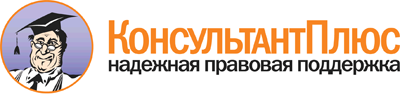  Приказ Минспорта России от 12.09.2013 N 730
"Об утверждении федеральных государственных требований к минимуму содержания, структуре, условиям реализации дополнительных предпрофессиональных программ в области физической культуры и спорта и к срокам обучения по этим программам"
(Зарегистрировано в Минюсте России 02.12.2013 N 30530) Документ предоставлен КонсультантПлюс

www.consultant.ru 

Дата сохранения: 08.02.2016 
 